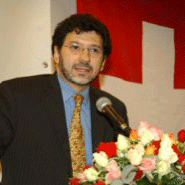 Theses Supervised  - Ayissi, Marie-Joseph, "La réalisation dans le temps de l'illicité international et ses conséquences dans le droit de la responsabilité internationale. Recherche sur les règles de détermination du «tempus commissi delicti»" (2009)- Braz Jardim Oliveira, Thiago, “Foreign State Immunity and Denial of Justice: Rules, Rights and Conflict” (2017)

- Corthay, Eric, "De la licéité du recours à la force armée dans le contexte de la lutte contre le terrorisme international. Examen du bein-fondé des principaux arguments avancés en la matière" (2009)

- Curci, Jonathan, "The Protection of Biotechnological Innovations, Plant Genetic Resources, and Traditional Knowledge in International Intellectual Property Law" (co-supervisor with Thomas Cottier) (2007)- De la Colina, Maria, "The Noble Dream : Bound Discretion in International Adjudication" (2017)- Del Mar, Katherine, "Proof in cases involving harm before the International Court of Justice" (2016)
- De la Rasilla del Moral, Ignacio, "Democracy in International Law and Its Critics. A Constitutionalist Perspective" (2010)- Dimi, Luc-Thierry, "La capacité des organisations internationales d’exprimer une volonté autonome en matière de traités internationaux entre Etats" (2011) 

- Dumberry, Patrick, "State Succession to rights and obligations arising from the commission of internationally wrongful acts in International Law" (2005)

- Erne, Ruth, "Les télécommunications spatiales et les ressources de l'espace extra-atmosphérique. L'évolution de leur réglementation-" (co-supervisor with Lucius Caflisch) (2006)

- Garcia, Maria Beatriz, "The International Legal Protection of the Amazon" (co-supervisor with Laurence Boission de Chazournes) (2008)- Gómez Pulisich, Facundo M., "La désuétude en droit international public" (2015)

- Gauthier, Jacques P., "Sovereignty over the Old City of Jerusalem" (2006)

- Guerrero Peniche, Juan Nicolás, "The Principle of Special and Differential Treatment for Developing States in International Law" (2006)

- Hassan Zadeh, Asso, "La participation effectives des communautés minoritaires à la conduite des affaires publiques" (2009)- Hébié, Mamadou, "Les accords conclus entre les puissances coloniales et les entités politiques locales comme moyen d’acquisition de la souveraineté territoriale" (2012)

- Heathcote, Sarah, "State of Necessity and International Law" (co-supervisor with Laurence Boisson de Chazournes) (2005)- Horna, Angel, “The Contribution of Latin America and the Caribbean to the Law of Maritime Delimitation. Analysis of State Practice and Case Law Concerning the Methods of Maritime Delimitation” (2018)

- La Hovary, Claire, "La Déclaration de l'OIT relative aux principes et droits fondamentaux au travail et le concept de droits fondamentaux au travail: Quel impact pour le droit international du travail?" (co-direction avec Andrew Clapham) (2006)- Langer, Magnus Jesko, "Sovereignty in Trust. Territorial Sovereignty at the Crossroads of International Environmental Law" (2015)
- Liao Xuexia, "The Delimitation of the Continental Shelf beyond 200 Nautical Miles between Coastal States" (2018)


- Olivares, Gustavo, "The Law Governing the Recovery of State External Monetary Debts" (2004)

- Papadakis, Konstantinos, "Civil Society, Participatory Governance and Socially Sustainable Development: from International Law to National Praxis" (co-supervisor with Gopalan Balachandran) (2005)

- Palestini, Lorenzo, "La protection des intérêts juridiques de l’Etat tiers dans le procès de délimitation maritime" (2019)- Pichel, Christine, "Formations maritimes et délimitations: îles, rochers et hauts-fonds découvrants en droit international" (2016)

- Salina, María Fernanda, "The Role of Mediation in the Settlement of International Disputes" (2012)

- Sandonato de León, Pablo, "Les présomptions judiciaires en droit international public" (2012)

- Tschopp, Jean, "Statut et droits collectifs des peuples autochtones" (2012)- Schramm, Bérénice, "La fiction juridique et le juge. Contribution à une autre herméneutique de la Cour internationale de Justice" (2014)- Silberberg, Cecilia, "¿Los derechos humanos como una excepción a la inmunidad de jurisdicción de los Estados?" (Instituto Universitario Ortega y Gasset, Madrid, 2015)- Tschopp, Jean, "Statut et droits collectifs des peuples autochtones" (2012)- Urekenova, Leila, “Acquisition of Territory by Force in Contemporary International Law” (2017)- Whelan, Arianna, "Reciprocity in Public International Law" (2016)- Yee Jon Rim, "State Failure: Implications for International Law" (2014)